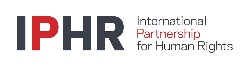 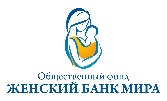 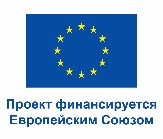 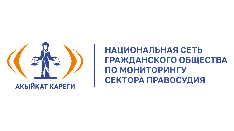 ТЕХНИЧЕСКОЕ ЗАДАНИЕ ДЛЯ НАБЛЮДАТЕЛЕЙ ПО МОНИТОРИНГУ НАЦИОНАЛЬНОЙ СИСТЕМЫ УГОЛОВНОГО ПРАВОСУДИЯ Организация:  ОФ «Женский банк мира»Наименование   проекта: «Мониторинг соблюдения прав женщин в отправлении правосудия в соответствии с международными стандартами»Позиция: Наблюдатели мониторинга системы уголовного правосудия (далее – Наблюдатели)  Количество позиций в рамках проекта: 9Период: 	__февраль-март-апрель 2024_________ Тип контракта: Договор оказания услуги  Место предоставление услуги: 7  областей КР,  2 города Бишкек и ОшКРАТКАЯ ИНФОРМАЦИЯ ОБ ОРГАНИЗАЦИИ ОФ «Женский банк мира» - неправительственная организация, работающая в сфере гендерного равенства,  предотвращения насилия в отношении женщин и девочек.ОБОСНОВАНИЕ ПОТРЕБНОСТИ В УСЛУГАХ НАБЛЮДАТЕЛЯ ПО МОНИТОРИНГУГендерный подход в уголовно-правовом смысле позволяет оценить эффективность современного законодательства: насколько полно оно отражает социально обусловленные особенности правового регулирования в зависимости от половых и статусно-семейных различий субъектов и позволяет отследить реализацию основных прав женщины в контексте прав человека. В последнее десятилетие во всем мире по инициативе Организации Объединенных Наций существенно возросло понимание важности учета гендерной проблематики; были разработаны стратегические меры по обеспечению гендерного равенства и осуществлению учета гендерных аспектов во всех сферах общественной жизни; активизировались исследования по гендерной проблематике в различных областяхДля современной правовой системы Кыргызской Республики, находящейся в процессе бесконечного реформирования уголовного и уголовно-процессуального, уголовно-исполнительного законодательства, высокую актуальность имеет проблема выработки новых концептуальных подходов к уголовному расследованию и  уголовной ответственности и наказанию женщин с позиции гендерного  равенства, устранения пробелов и коллизий в национальной уголовной политике  по данному вопросу, исходя из требований Конституции КР  и норм международного права.Согласно ст. 4 УК КР   лица, совершившие преступления, равны перед законом и подлежат уголовной ответственности независимо от пола, расы, национальности, языка, происхождения, имущественного и должностного положения, места жительства, отношения к религии, убеждений, принадлежности к общественным объединениям, а также других обстоятельств, которые могут быть основанием для дискриминации. Если гендер - это совокупность биологических, психологических, социальных и культурных особенностей индивида, то гендерное равенство - это равенство индивидов с учетом всех этих особенностей. Такое равенство в уголовно-правовом аспекте не противоречит принципам уголовной ответственности, и законодатель подтверждает это тем, что предусматривает ряд существенных привилегий для женщин, которые заключаются в неприменении или ограничении применения большинства уголовных наказаний, а также наличии специфического вида освобождения от наказания - отсрочки отбывания наказания беременным женщинам и женщинам, имеющим малолетних детей. Тем самым, обратив внимание на биологические и физиологические особенности женщин при реализации уголовной ответственности, законодатель, на первый взгляд, демонстрирует непоследовательность, так как допускает данные биологические и социальные обстоятельства не рассматриваются в рамках иных уголовно-процессуальных действий, осуществляемых в рамках уголовного преследования, расследования и судебном процессе. Все вышесказанное в значительной мере определяет актуальность мониторинга соблюдения прав женщин в рамках системы отправлении уголовного правосудия в соответствии с международными стандартами, в целом, и выявлению моментов стигматизации женщин в уголовном процессе по признаку пола. Исходя из специфики предмета мониторинга (соблюдение прав и свобод женщин в уголовном процессе), необходимо применение гендерно -ориентированных методов сбора информации, проведения правового анализа, действующего НПА, национальных докладов государства по соблюдению прав женщин и иных источников, относящихся к нему.Права женщин, находящихся в конфликте с уголовным законом, являются сквозным вопросом и не рассматриваются в качестве самостоятельного объекта мониторинга. Они интегрируются в индикаторы, по которым будут осуществляться последующие замеры.Проведение мониторинга будет основано на принципах: Полноты и достоверности информации. Мониторинг нацелен на сбор качественной информации и предполагает достаточность данных для выводов и рекомендаций. Честности и открытости процесса. Мониторинг предполагает добросовестное соблюдение всех требований, этапов и стандартов мониторинга как в процессе сбора, так и в ходе обработки, анализа информации, а также подготовки отчета.  Безопасности и конфиденциальности. Мониторинг нацелен на соблюдение и обеспечение конфиденциальности данных полученных в ходе мониторинга, является добровольным обязательством для каждого и для всех по сохранению неприкосновенности персональной и иной информации и всесторонней защиты данных и информации.Мониторинг основан на стандартах: Демократизма - участие большего количества субъектов в процессе мониторинга. Объективности и беспристрастности. Всесторонности исследования законодательства правоприменительной практики. Цель проекта заключается в создании полной картины состояния уголовного правосудия в Кыргызстане в отношении женщин и в последующей реализации реформ для устранения гендерного неравенства и дискриминации в отношении женщин. Отследить путь женщины на всех этапах уголовного процесса.3.ОБЪЕМ РАБОТОбученные процедурам и методам методологии мониторинга отправления уголовного правосудия в отношении женщин наблюдатели будут осуществлять сбор информации с применением разработанных опросников, чек-листов и карт наблюдений, окажут содействие в подготовке аналитического отчета по результатам мониторинга.4.ОБЯЗАННОСТИ И ОТВЕТСТВЕННОСТЬ НАБЛЮДАТЕЛЯ Наблюдатель будет нанят Заказчиком по индивидуальному контракту и, как ожидается, будет:Принимать активное участие в обучающих мероприятиях, инструктажах по сбору информации и иных мероприятиях в рамках проекта.Осуществлять мониторинг судебных заседаний по проверке законности и обоснованности задержания и применения меры пресечения в отношении женщин (не менее 8 заполненных анкет установленного образца за 3 месяца в течение проекта) в соответствии с установленным планом посещений.Организовать и провести опрос (интервью) с применением специально разработанного опросного инструментария по каждой нижеперечисленной целевой группе:не менее 10 задержанных/ подозреваемых женщин;не менее 10 обвиняемых женщин, содержащихся в местах временного лишения свободы;не менее 10 обвиняемых женщин в отношении уголовного дела, которых рассматриваются в открытом судебном разбирательстве;не менее 5 осужденных женщин в местах лишения свободы;не менее 5 осужденных женщин, находящихся под пробационным надзором;не менее 5 женщин, отбывших уголовное наказание. Организовать и провести экспертное интервью методом неповторяющегося интервью, с применением специально разработанного структурированного вопросника, региональных представителей нижеперечисленных целевых групп:Не менее 10 адвокатов частнопрактикующих;Не менее 10 адвокатов из реестра ГГЮП;Не менее 5 руководителей/юристов женских правозащитных организаций.Исполнять качественное соблюдение требований организации-нанимателя по заполнению   и предоставлению рабочего инструментария.Соблюдать принцип конфиденциальности, не предпринимать каких-либо действия для распространения полученной в ходе опросов и мониторинговых визитов информации, за исключением руководителя и координатора проекта.Не предпринимать каких-либо действий, которые могут повлиять на собственную безопасность, быть беспристрастными и выступать исключительно в качестве наблюдателей.Наблюдателям категорически запрещается вмешиваться в ход судебного заседания или разговаривать с участниками судебного процесса во время слушания;Наблюдателям категорически запрещается предпринимать попытки оказать влияние на исход уголовных дела опрашиваемых женщин.Наблюдателям категорически запрещается давать опрашиваемым женщинам из целевых групп какие-либо консультации или советы, связанные с юридическими мерами, которые им, по мнению наблюдателя, следует или не следует предпринимать.Отчетность по результатамПодготовка еженедельного отчёта по результатам выполненных опросов и мониторинговых посещений.Участие в мероприятиях по представлению результатов мониторинга: презентации, круглые столы и др.5. ИНСТИТУЦИОНАЛЬНАЯ ОРГАНИЗАЦИЯ УСЛУГИ НАБЛЮДАТЕЛЯ Заказчик обязуется:предоставить Наблюдателю соответствующие рабочие инструменты для проведения опросов и мониторинговых визитов, обучает правильности их применения;предоставить Наблюдателю полную поддержку в любом дальнейшем анализе данных, где это необходимо, содействовать общению с другими заинтересованными сторонами,Все документы и данные, предоставленные Наблюдателя, являются конфиденциальными и не могут быть использованы для каких-либо других целей или переданы третьим лицам без письменного разрешения Заказчика.Наблюдатель будет находиться под непосредственным руководством координатора проекта.СРОКИ И ПРОДОЛЖИТЕЛЬНОСТЬСрок действия контракта начинается «__10__» __января___2024 года и завершится к «__30__»__апреля_______2024. ТРЕБОВАНИЯ К НАБЛЮДАТЕЛЮ Наблюдатель должен иметь следующий опыт и квалификацию:Общая КвалификацияСтепень бакалавра в области права, социологии, социальных наук. Хорошее владение письменным и устным кыргызским и русским языками.
Профессиональный опытМинимум 2 года опыта в проведении опросов. Подтвержденный опыт работы с учреждениями национальной системы уголовного правосудия и/или международными организациями. Опыт сотрудничества с неправительственными организациями по вопросам женщин, ЛОВЗ, защиты жертв пыток и иных нарушений права на справедливый суд;Подтвержденный опыт работы по проектам, касающимися прав человека, верховенства закона и/или гендерного равенства.Наличие углубленных знаний и опыта по проведению исследований и различных оценок (в сфере уголовного правосудия, в работе с уязвимыми группами населения, женщинами, молодёжью, правозащитными организациями);ОПЛАТАУсловия оплаты будут указаны в договоре. Платежи будут производиться не позднее 30-го числа каждого месяца после принятия и утверждения соответствующих услуг, являющихся результатом потраченных на выполнение услуги дней, не превышающих установленных бюджетом проекта.Заинтересованные кандидаты должны отправить подробное резюме на e-mail: wpb.procurement@gmail.com  с пометкой «Конкурс на  наблюдателя с указанием (локации)».Заявки принимаются до 31 декабря_2024 года до 18.00 часов включительно. Рассматриваться и приглашаться на собеседование будут только наиболее подходящие кандидаты. Проект «Мониторинг соблюдения прав женщин в отправлении правосудия в соответствии с международными стандартами» реализуется в рамках проекта “Акыйкат Кареги” финансируемого Европейским Союзом совместно с организацией Международное партнерство за права человека и ОФ «Женский банк мира»